униципальная нформационнаяазетаТрегубово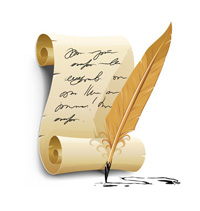 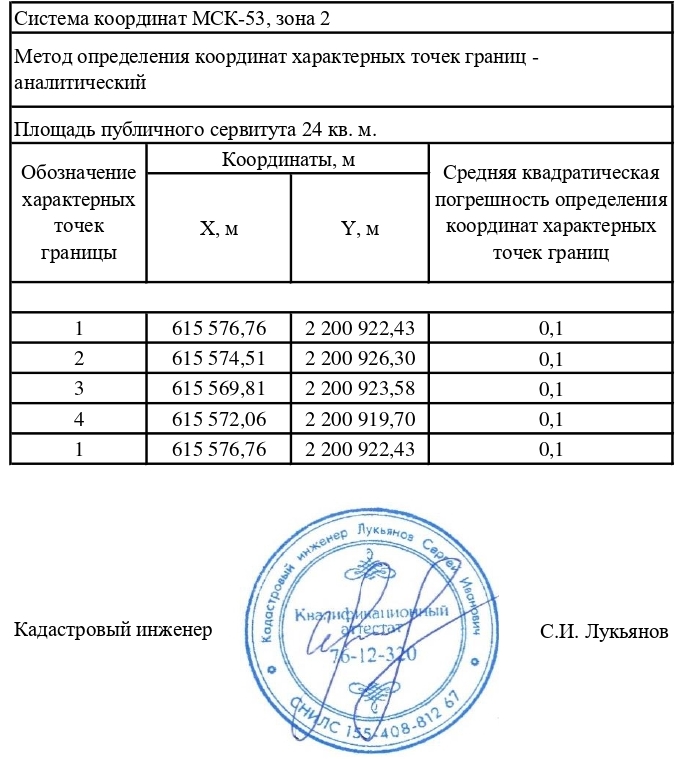 ________________________Российская ФедерацияНовгородская  область Чудовский районАдминистрация Трегубовского сельского поселенияП О С Т А Н О В Л Е Н И ЕОт 15.02.2024 г.    №  20д.Трегубово О подготовке  Проекта  внесения изменений в местные нормативыградостроительного    проектиро-вания   Трегубовского     сельского поселения         В соответствии с Федеральным законом от 06.10.2003г. № 131-ФЗ «Об общих принципах организации местного самоуправления в Российской Федерации», частью 1 статьи 29.4 Градостроительного кодекса Российской Федерации, Уставом поселения ПОСТАНОВЛЯЮ:1. Осуществить подготовку Проекта внесения изменений в местные нормативы градостроительного проектирования Трегубовского сельского поселения.2. Опубликовать настоящее постановление  в официальном бюллетене Трегубовского сельского поселения «МИГ Трегубово» и разместить на официальном сайте Администрации поселения в сети Интернет. Глава поселения		С.Б. Алексеев        ____________________________Главный редактор: Алексеев Сергей Борисович                                                                     Бюллетень выходит по пятницамУчредитель: Совет депутатов Трегубовского  сельского поселения                Подписан в печать:           22.02.2024г.    в      14.00Издатель: Администрация Трегубовского  сельского поселения                                               Тираж: 8 экземпляровАдрес учредителя (издателя): Новгородская область, Чудовский                                             Телефон: (881665) 43-292район, д. Трегубово, ул. Школьная, д.1, помещение 32